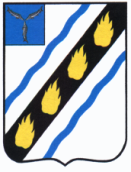 АДМИНИСТРАЦИЯ 
СОВЕТСКОГО МУНИЦИПАЛЬНОГО РАЙОНАСАРАТОВСКОЙ ОБЛАСТИПОСТАНОВЛЕНИЕ от 03.03.2022 № 128                                                                                    р.п. СтепноеО закреплении муниципальных общеобразовательных учреждений за конкретными территориями Советского муниципального района Саратовской области в 2022 годуВ соответствии с Федеральным законом от 29.12.2012 № 273-ФЗ «Об образовании в Российской Федерации», Порядком приема на обучение по образовательным программам начального общего, основного общего и среднего общего образования, утверждённым приказом Министерства Просвещения Российской Федерации от 02.09.2020 № 458, руководствуясь Уставом Советского муниципального района, администрация Советского муниципального района ПОСТАНОВЛЯЕТ:Закрепить муниципальные бюджетные общеобразовательные учреждения за конкретными территориями Советского муниципального района Саратовской области в 2022 году согласно приложению.Считать утратившим силу постановление администрации Советского муниципального района № 134 от 04.03.2021 «О закреплении муниципальных бюджетных общеобразовательных учреждений за конкретными территориями Советского муниципального района Саратовской области в 2021 году».Настоящее постановление вступает в силу со дня его подписания.Глава  Советского  подписаномуниципального района                                                                    С.В. ПименовОвтина Т.А.5-02-41          ЛИСТ СОГЛАСОВАНИЯ            к проекту постановления администрации Советского муниципального района «О закреплении муниципальных бюджетных общеобразовательных учреждений за конкретными территориями Советского муниципального района Саратовской области в 2022 году».Внесен: управлением образования администрации Советского муниципального района «28»  февраля  2022 годаРассылка: управление образования  – 1 экз., администрация – 1 экз.  Исполнитель:  Барковская Т.А., тел. 5-05-94Закрепление  муниципальных бюджетных общеобразовательных учреждений за конкретными территориями Советского муниципального района Саратовской области в 2022 годуВерно:         Руководитель аппарата                                                                           И.Е. Григорьева2ЛИСТ СОГЛАСОВАНИЯ  к проекту постановления администрации Советского муниципального района «О закреплении муниципальных бюджетных общеобразовательных учреждений за конкретными территориями Советского муниципального района Саратовской области в 2022 году».Исполнитель: Барковская Т.А.5-05-94ДолжностьДата Замечания ПодписьФ.И.О.Первый заместитель главы администрации Советского муниципального района Ф.В.КалмыковЗаместитель главы администрации Советского муниципального района по социальным вопросам О.Н. ТурукинаРуководитель аппаратаИ.Е. ГригорьеваНачальник  правового отделаП.Ю. ГубкоНачальник управления образованияТ.А. ОвтинаПриложение к постановлению администрацииСоветского муниципального районаот ____________  № ______№ п/пНаименование муниципального бюджетного общеобразовательного учрежденияКонкретная территория1231.МБОУ-СОШ № 1р.п. Степное Советского района Саратовской областир.п. Степное: ул. Калинина; ул. Чапаева;  ул. Колхозная; ул. Ленина; ул. Девонская; ул. Советская, ул. Кутузова; ул. Пионерская, ул. Безымянная; ул. Набережная; ул. Октябрьская; ул. Нефтяников –  дома частного сектора и дома 17, 36а,38; ул. Димитрова  - дома 8, 10, 11, 12, 13,14,15; ул. Карла Маркса-1, 2, 3, 4, 5, 6, 7, 8, 9, 11, 13, 14,15, ул. Рабочая – дома частного  сектора и дома 23 ,25, 36, 38; ул. 50 лет Победы – дома 2,6; ул. Школьная – дома 1,3,7.2.МБОУ «Лицей»р.п. Степное Советского района Саратовской областир.п. Степное: ул. Юбилейная; ул. Молодежная ул. Лапина; ул. Степная; ул. Новая; переулок Комсомольский; ул. Садовая; ул. Газовиков; ул. Проезд Строителей; ул. Гагарина; ул. Западная; ул. Пролетарская; ул. Заволжская; ул. Суворова; ул. Рабочая – дома 27,40,42; ул. Кирова – дома 1,2,4,8,12,14; ул. Димитрова  - дома 21, 21а, 23, 35, 37, 39, 40, 41,42;43,44,45,46,ул. 50 лет Победы – дома 17,18,19,20,22, 23 ,24, 25, 26 ,28, 29, 31, 33, 35,37,47.3.МБОУ-СОШ р.п. Пушкино Советского района Саратовской областир.п. Пушкино, с. Новоантоновка,с. Лебедево, с. Зорино, станция Зорино, ж/д разъезд Кобзаревский4.МБОУ-СОШ р.п. Советское Советского района Саратовской областир.п. Советское5.МАОУ-СОШ с. Золотая Степь Советского района Саратовской областис. Золотая  Степь6.МБОУ-СОШ с. Мечетное Советского района Саратовской областис. Мечетное7.МБОУ-ООШ с. Розовое Советского района Саратовской областис. Розовое, с. Урожайное8.МБОУ-ООШ с. Любимово Советского района Саратовской областис. Любимово, с. Белополье 9.МБОУ-ООШ с. Александровка Советского района Саратовской областис. Александровка10.МБОУ-ООШ с. Новокривовка Советского района Саратовской областис. Новолиповка, с. Новокривовка 11.МБОУ-НОШ с. Пионерское Советского района Саратовской областис. Пионерское, ст. НаливнаяДолжностьДата Замечания ПодписьФ.И.О.Заместитель начальника управления образованияР.Р.РахманкуловНачальник отдела контрольно-кадровой и правовой работыИ.Н. КузнецоваНачальник МКУ «Информационно-методический отдел» Е.Е. Ковалева